                       REGISTRATION FORM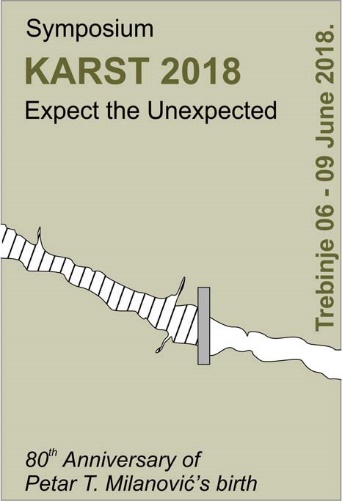 Name:_____________________________________________________________________________Surname:__________________________________________________________________________Title:______________________________________________________________________________Affiliation:________________________________________________________________________Company:__________________________________________________________________________Country:___________________________________________________________________________Email:_____________________________________________________________________________Title of paper:______________________________________________________________________Accompanying person:   YES				   NOPlease send the form to: 	karst_2018_trebinje@karst.edu.rs 